17.03.2020					ВСЕСВІТНЯ ІСТОРІЯ1. Ознайомся із текстом підручника: Всесвітня історія, 11 клас. І.Щупак, 2019 р. §11 - 19. (https://pidruchnyk.com.ua/444-vsesvtnya-storya-schupak-11-klas.html).ВИКОНАЙ ТЕСТОВІ ЗАВДАННЯ ЗА ТЕМОЮ:КРАЇНИ ЦЕНТРАЛЬНО-СХІДНОЇ ЄВРОПИБлок 1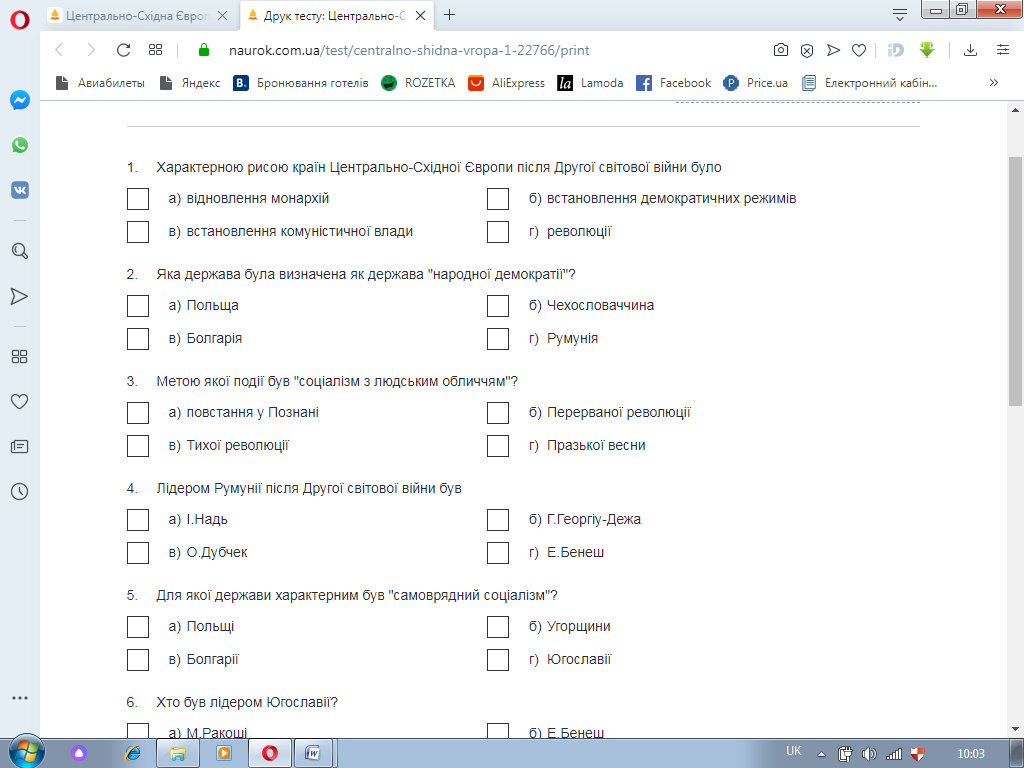 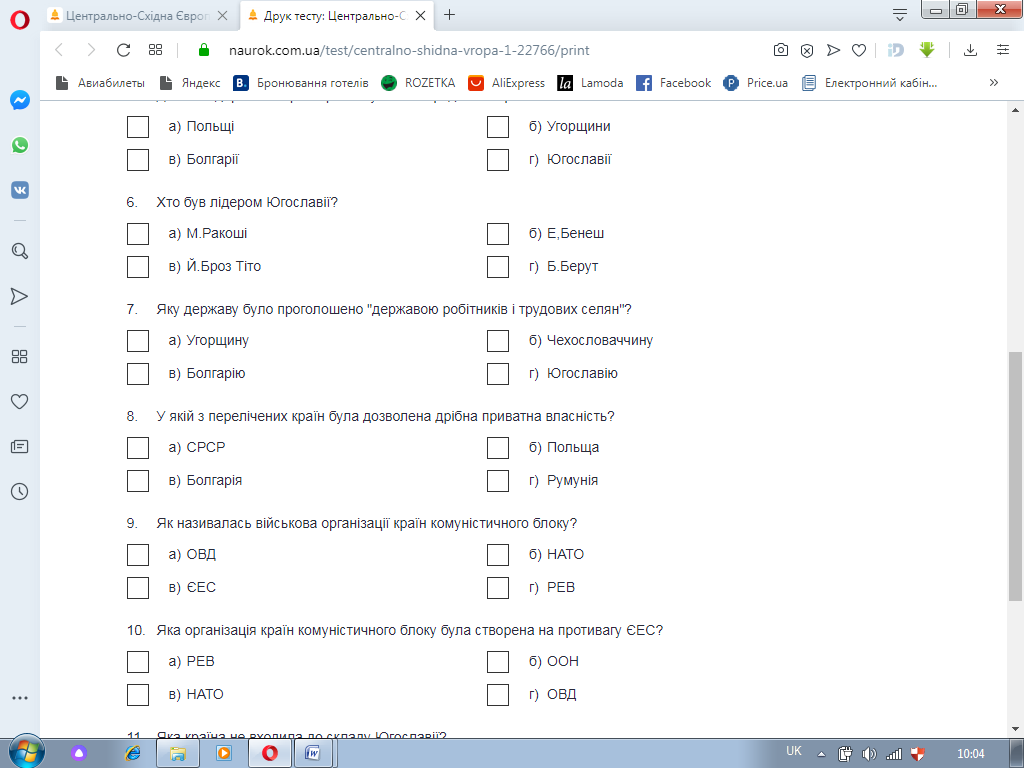 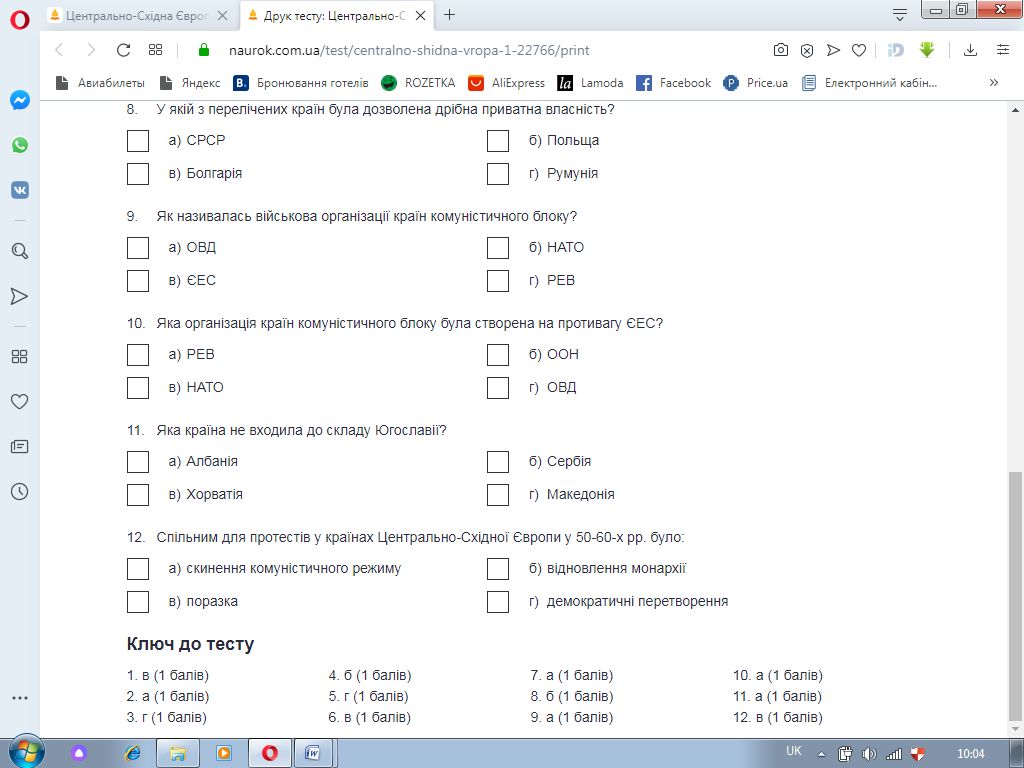 Блок 2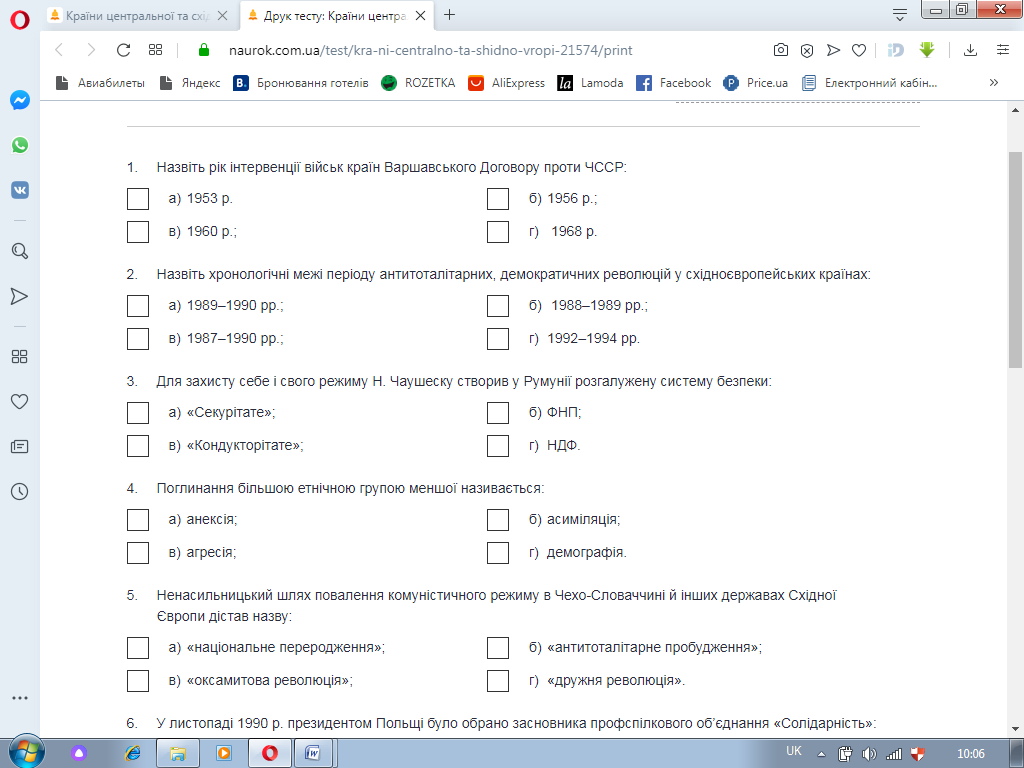 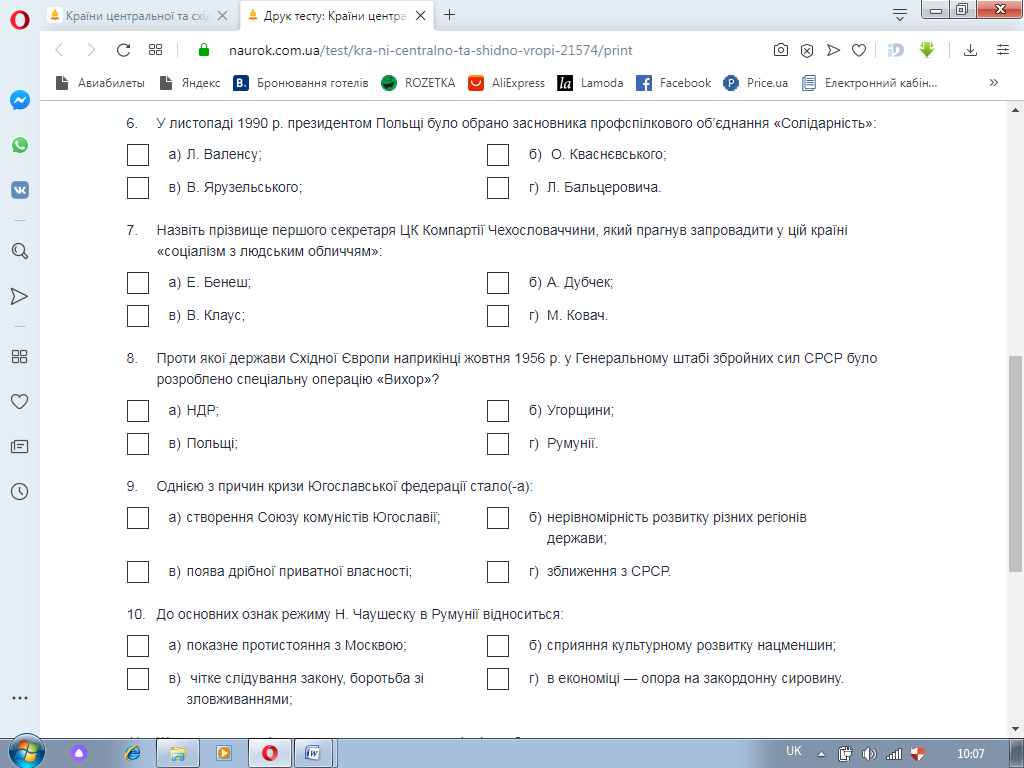 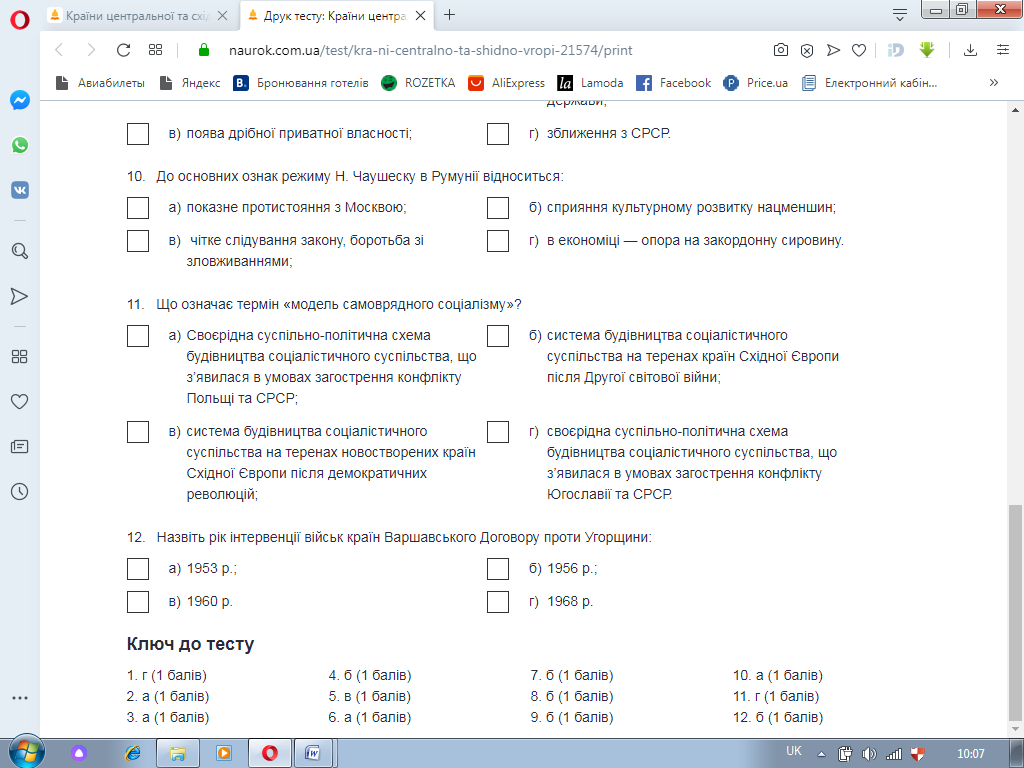 